Technical working party for VegetablesFiftieth Session
Brno, Czech Republic, June 27 to July 1, 2016 Revised draft agendaprepared by the Office of the Union

Disclaimer:  this document does not represent UPOV policies or guidanceOpening of the SessionAdoption of the agenda (document TWV/50/1 Rev.)Short reports on developments in plant variety protection  Reports from members and observers (document TWV/50/22 Prov.)   Reports on developments within UPOV (document TWV/50/16)Molecular Techniques (documents TWV/50/2 and TWV/50/2 Add.) TGP documents (document TWV/50/3 and TWV/50/3 Add.) TGP/7:  Development of Test Guidelines Revision of document TGP/7:  Drafter’s Kit for Test Guidelines (document TWV/50/9)TGP/8: Trial Design and Techniques Used in the Examination of Distinctness, Uniformity and StabilityRevision of document TGP/8:  Part II:  Selected Techniques Used in DUS Examination, Section 9: the Combined-Over-Years Uniformity Criterion (COYU)  (document TWV/50/10)Revision of document TGP/8:  Part II:  Selected Techniques used in DUS Examination, New Section: Examining DUS in Bulk Samples (document TWV/50/11)Revision of document TGP/8:  Part II:  Selected Techniques Used in DUS Examination, New Section: Data Processing for the Assessment of Distinctness and for Producing Variety Descriptions (document TWV/50/12)TGP/10: Examining UniformityRevision of document TGP/10:  Assessing uniformity by off-types on basis of more than one growing cycle or on the basis of sub-samples (documents TWV/50/13 and TWV/50/13 Add.)Variety denominations (document TWV/50/4)Information and databasesUPOV information databases (document TWV/50/5)Variety description databases (documents TWV/50/6 and TWV/50/6 Add.)Exchange and use of software and equipment  (document TWV/50/7)Electronic application systems  (documents TWV/50/8 and TWV/50/8 Add.)Uniformity assessment (documents TWV/50/13 and TWV/50/13 Add.)Experiences with new types and species (oral reports invited) New issues arising for DUS examination (document TWV/50/23 and TWV/50/23 Add.) Use of disease and insect resistance characteristics in DUS examination (documents TWV/50/21 and TWV/50/21 Add.) Matters concerning variety descriptions (documents  TWV/50/14 and TWV/50/14 Add.) Number of growing cycles in DUS examination (document TWV/50/15 and TWV/50/15 Add.) Proposal concerning the ‘Guide to the UPOV Code System’ on the Principal Botanical name for Inter-Generic and Interspecific Hybrids (document TWV/50/18)Discussion on draft Test Guidelines (Subgroups)Agaricus (Agaricus L.) (Revision) (document TG/259/2(proj.2))*Brown Mustard (Brassica juncea (L.) Czern.) (TG/BRASS_JUN(proj.4))Calabrese, Sprouting Broccoli (Revision) (document TG/151/5(proj.1))*Leaf Chicory (Cichorium intybus L. var. foliosum Hegi) (Revision) (document TG/154/4(proj.4))*Lettuce (Lactuca sativa L.) (Revision), (document TG/13/11(proj.3))Pepino (Solanum muricatum) (document TG/PEPIN(proj.2)) Tomato Rootstocks (Partial Revision: coverage of Test Guidelines, Characteristic 16) (document TG/294/1 Corr. Rev., document TWV/50/19) Tomato  (Partial Revision: characteristic 57 “Resistance to Tomato yellow leaf curl virus (TYLCV), (document TG/44/11 Rev., document TWV/50/20)Turnip (Brassica rapa L. var. rapa L.) (Revision), (document TG/37/11(proj.1))Watercress (NASTU_MIC, NASTU_OFF) (New)) *Witloof, Chicory (Cichorium intybus L. partim), (Revision), (document TG/173/4(proj.4))Matters to be resolved concerning Test Guidelines adopted by the Technical CommitteeTest Guidelines for Cassava (document TWV/50/24)Recommendations on draft Test GuidelinesGuidance for drafters of Test Guidelines (document TWV/50/17)Date and place of the next sessionFuture programAdoption of the Report on the session (if time permits)Closing of the session[End of document]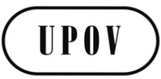 ETWV/50/1 Rev.ORIGINAL:  EnglishDATE: June 24, 2016 INTERNATIONAL UNION FOR THE PROTECTION OF NEW VARIETIES OF PLANTS INTERNATIONAL UNION FOR THE PROTECTION OF NEW VARIETIES OF PLANTS INTERNATIONAL UNION FOR THE PROTECTION OF NEW VARIETIES OF PLANTS GenevaGenevaGeneva